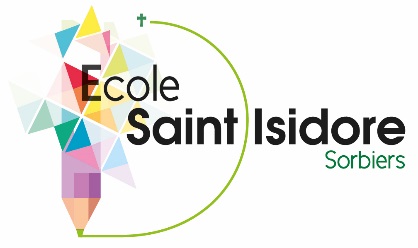 Fournitures scolairesElèves de CM1– Année scolaire 2020/2021Certaines marques sont proposées dans un souci de qualité et de longévité du matériel.Une trousse avec :	 -     3 stylos à bille : 1 bleu, 1 rouge et 1 vert1 taille crayon avec réservoir  (SHAKER Maped)3 bâtons de colleDeux gommes1 paire de ciseaux4 feutres pour ardoise blanche1 stylo-plume 1 boîte de cartouches bleues correspondantes2 crayons à papier HB1 critérium bic (pour la géométrie)4 stabilos : 1 Bleu –  1 Vert –  1 Rose – 1 JauneUne seconde trousse avec :   -       12 crayons de couleur (« Bic kids » ou « Conte évolution »)Une petite boîte de chaussures (environ 27cm x 13 cm x 9 cm) pour en faire une trousse de secours.Une règle en métal plate de 30 cmUne équerreUne ardoise blanche et une brosse (ou petit chiffon)Un dictionnaire (de préférence Larousse Junior - 7/11ans – CE/CM)Un agenda journalier (de préférence format 17X22cm)Un cahier de brouillon, 17X22, 96 pages 30 pochettes plastiques perforées grand format (21X29,7 cm)Un paquet de 100 feuilles simples, perforées, grands carreaux (21X29,7 cm)Une chemise rouge et une chemise bleue avec rabats et élastiques (21X29,7 cm)1 trieur 24X32 avec élastiquesUn paquet d’œillets à mettre à la fin d’un des classeursUne paire de pantoufles fermées pour la classeUne paire de chaussons de gymnastique et une gourde dans le sac Saint Isidore (marqués)Une boîte distributrice de mouchoirs en papierUn classeur rigide grand format, quatre anneaux 12 intercalaires Un porte-vues pour la musique de 30 vues environ (seulement pour les nouveaux élèves)Eviter le cartable à roulettes encombrant pour le rangement en classe.Tout le matériel doit être marqué au nom de l’enfant.Si vous égarez cette liste au cours de l’été, vous pourrez la retrouver sur le site de l’école : ecolesaintisidore42.fr 